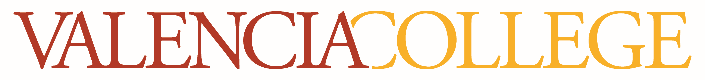 Undergraduate Research Embedded Course | APPROVAL formFaculty member: Course: CRN: Semester:	Year:Designated Undergraduate Research Embedded CoursesIn addition to the major topics and learning outcomes covered in an existing course, the course with “RSCH” attribute must include a discipline-specific research project and a research-related learning outcome. A portion of in-class time or online course content will be dedicated to research activities. To accomplish the project, students may receive training on elements of research or scholarship such as discipline-specific methodology, library research and literature review, ethical standards of research, safety (if applicable), effective project management, and communication and presentation skills. When a course has the “RSCH” attribute, its credit hours will count towards the Undergraduate Research Certificate for the student. For a class to be designated as an Undergraduate Research Embedded Course, please show evidence of the following: The undergraduate research experience embedded in this course is REQUIRED for ALL students. This course integrates a minimum of 5 hours of open-ended or authentic research activities into the course that are related to course content and outcomes.  This course allows students to practice effective communication of research experience findings with others. This course includes any necessary safety and ethics training.  Please indicate the elements of the research focus of the course* (see the Curriculum Plan form for more detail):☐ Set Clear Goals☐ Perform Adequate Preparation ☐ Use Appropriate Methods ☐ Achieve Significant Results☐ Deliver an Effective Presentation (required for all courses)Faculty who teach Undergraduate Research Embedded Courses are encouraged to participate in 20PD-hour LCTS6417 Creating an Embedded Undergraduate Research Experience offered through Faculty Development, a hands-on, interactive course through which faculty produce a learning experience designed to integrate undergraduate research into their course, with a special focus on using undergraduate research as a pedagogical tool to meet student learning outcomes.I have attached a curriculum plan for my undergraduate research activity.In order to document my students’ work, I agree to participate in the pre-/post-surveys and submit artifacts related to completion of research activities.______________________________			_________________________	__________Faculty Signature				Date			Dean Signature			Date______________________________	__________				Coordinator, Undergraduate Research		DatePlease send completed approval forms to the Undergraduate Research Coordinator at UR@valenciacollege.edu by the dates below.Fall Course | March 1st 	Spring Course | May 1st 	Summer Course | October 1st